ΠΟΛΥΤΕΧΝΕΙΟ ΚΡΗΤΗΣ Πρόγραμμα ERASMUS+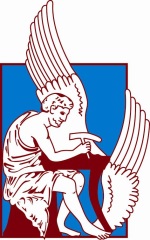 Πολυτεχνειούπολη Κουνουπιδιανά Ακρωτηρίου, 73100 Χανιά ΚρήτηΠληροφορίες: erasmus@isc.tuc.gr τηλ: +30 28210 37470Η αίτηση (σε μορφή word) και τα επισυναπτόμενα δικαιολογητικά (σε μορφή pdf και μόνο): α) αναλυτική βαθμολογία β) πιστοποιητικά ξένων γλωσσών  γ) CV EUROPASS που να περιλαμβάνει τα κίνητρα συμμετοχής, δ) σε περίπτωση μεταπτυχιακού ή διδακτορικού φοιτητή, η έγγραφη σύμφωνη γνώμη για την κινητικότητα από το μέλος ΔΕΠ που έχει οριστεί ως επιβλέπων/ουσα της μεταπτυχιακής ή διδακτορικής του διατριβής ε) Επιστολή Αποδοχής από τον φορέα (Letter of Acceptance), αποστέλλονται στο erasmus@isc.tuc.gr Αιτήσεις ημιτελείς, εκπρόθεσμες και μη συνοδευόμενες από τα παραπάνω δικαιολογητικά θα απορρίπτονται.ΑΙΤΗΣΗ ΥΠΟΨΗΦΙΟΥ ΦΟΙΤΗΤΗ / ΦΟΙΤΗΤΡΙΑΣ ΓΙΑ ΣΥΜΜΕΤΟΧΗ ΣΤΟ ΠΡΟΓΡΑΜΜΑ ERASMUS+ ΓΙΑ ΠΡΑΚΤΙΚΗ ΑΣΚΗΣΗ ΕΤΟΣ 2019 - 2020ΕΠΩΝΥΜΟΟΝΟΜΑΟΝΟΜΑΟΝΟΜΑΔΙΕΥΘΥΝΣΗΤΗΛΕΦΩΝΟΤΗΛΕΦΩΝΟΤΗΛΕΦΩΝΟΕ-ΜΑΙLΑΡΙΘΜ. ΑΣΤΥΝ. ΤΑΥΤ/ΤΑΣ  Ή ΔΙΑΒΑΤΗΡΙΟΥΑΡΙΘΜ. ΑΣΤΥΝ. ΤΑΥΤ/ΤΑΣ  Ή ΔΙΑΒΑΤΗΡΙΟΥΑΡΙΘΜ. ΑΣΤΥΝ. ΤΑΥΤ/ΤΑΣ  Ή ΔΙΑΒΑΤΗΡΙΟΥΣΧΟΛΗΑΡΙΘΜΟΣ ΜΗΤΡΩΟΥ ΣΧΟΛΗΣΑΡΙΘΜΟΣ ΜΗΤΡΩΟΥ ΣΧΟΛΗΣΑΡΙΘΜΟΣ ΜΗΤΡΩΟΥ ΣΧΟΛΗΣΕΠΙΠΕΔΟ ΣΠΟΥΔΩΝ        ΠΡΟΠΤΥΧΙΑΚΟ          ΜΕΤΑΠΤΥΧΙΑΚΟ        ΔΙΔΑΚΤΟΡΙΚΟ        ΠΡΟΠΤΥΧΙΑΚΟ          ΜΕΤΑΠΤΥΧΙΑΚΟ        ΔΙΔΑΚΤΟΡΙΚΟ        ΠΡΟΠΤΥΧΙΑΚΟ          ΜΕΤΑΠΤΥΧΙΑΚΟ        ΔΙΔΑΚΤΟΡΙΚΟΥΠΗΚΟΟΤΗΤΑΥΠΗΚΟΟΤΗΤΑΥΠΗΚΟΟΤΗΤΑΕΤΟΣ ΕΓΓΡΑΦΗΣΕΤΟΣ ΕΓΓΡΑΦΗΣΤΡΕΧΟΝ ΕΞΑΜΗΝΟ ΣΠΟΥΔΩΝΤΡΕΧΟΝ ΕΞΑΜΗΝΟ ΣΠΟΥΔΩΝΜΕΣΟΣ ΟΡΟΣ ΒΑΘΜΟΛΟΓΙΑΣΑΡΙΘΜΟΣ ΠΙΣΤΩΤΙΚΩΝ ΜΟΝΑΔΩΝ (ECTS) ΠΟΥ ΕΧΕΤΕ ΣΥΓΚΕΝΤΡΩΣΕΙ ΜΕΧΡΙ ΣΗΜΕΡΑΑΡΙΘΜΟΣ ΠΙΣΤΩΤΙΚΩΝ ΜΟΝΑΔΩΝ (ECTS) ΠΟΥ ΕΧΕΤΕ ΣΥΓΚΕΝΤΡΩΣΕΙ ΜΕΧΡΙ ΣΗΜΕΡΑΑΡΙΘΜΟΣ ΠΙΣΤΩΤΙΚΩΝ ΜΟΝΑΔΩΝ (ECTS) ΠΟΥ ΕΧΕΤΕ ΣΥΓΚΕΝΤΡΩΣΕΙ ΜΕΧΡΙ ΣΗΜΕΡΑΑΡΙΘΜΟΣ ΠΙΣΤΩΤΙΚΩΝ ΜΟΝΑΔΩΝ (ECTS) ΠΟΥ ΕΧΕΤΕ ΣΥΓΚΕΝΤΡΩΣΕΙ ΜΕΧΡΙ ΣΗΜΕΡΑΑΡΙΘΜΟΣ ΠΙΣΤΩΤΙΚΩΝ ΜΟΝΑΔΩΝ (ECTS) ΠΟΥ ΕΧΕΤΕ ΣΥΓΚΕΝΤΡΩΣΕΙ ΜΕΧΡΙ ΣΗΜΕΡΑΑΡΙΘΜΟΣ ΠΙΣΤΩΤΙΚΩΝ ΜΟΝΑΔΩΝ (ECTS) ΠΟΥ ΕΧΕΤΕ ΣΥΓΚΕΝΤΡΩΣΕΙ ΜΕΧΡΙ ΣΗΜΕΡΑΑΡΙΘΜΟΣ ΠΙΣΤΩΤΙΚΩΝ ΜΟΝΑΔΩΝ (ECTS) ΠΟΥ ΕΧΕΤΕ ΣΥΓΚΕΝΤΡΩΣΕΙ ΜΕΧΡΙ ΣΗΜΕΡΑΑΡΙΘΜΟΣ ΠΙΣΤΩΤΙΚΩΝ ΜΟΝΑΔΩΝ (ECTS) ΠΟΥ ΕΧΕΤΕ ΣΥΓΚΕΝΤΡΩΣΕΙ ΜΕΧΡΙ ΣΗΜΕΡΑΣΥΝΟΛΟ ΜΑΘΗΜΑΤΩΝ ΣΤΑ ΟΠΟΙΑ ΕΧΕΤΕ ΕΞΕΤΑΣΤΕΙ ΕΠΙΤΥΧΩΣ ΜΕΧΡΙ ΣΗΜΕΡΑΣΥΝΟΛΟ ΜΑΘΗΜΑΤΩΝ ΣΤΑ ΟΠΟΙΑ ΕΧΕΤΕ ΕΞΕΤΑΣΤΕΙ ΕΠΙΤΥΧΩΣ ΜΕΧΡΙ ΣΗΜΕΡΑΣΥΝΟΛΟ ΜΑΘΗΜΑΤΩΝ ΣΤΑ ΟΠΟΙΑ ΕΧΕΤΕ ΕΞΕΤΑΣΤΕΙ ΕΠΙΤΥΧΩΣ ΜΕΧΡΙ ΣΗΜΕΡΑΣΥΝΟΛΟ ΜΑΘΗΜΑΤΩΝ ΣΤΑ ΟΠΟΙΑ ΕΧΕΤΕ ΕΞΕΤΑΣΤΕΙ ΕΠΙΤΥΧΩΣ ΜΕΧΡΙ ΣΗΜΕΡΑΣΥΝΟΛΟ ΜΑΘΗΜΑΤΩΝ ΣΤΑ ΟΠΟΙΑ ΕΧΕΤΕ ΕΞΕΤΑΣΤΕΙ ΕΠΙΤΥΧΩΣ ΜΕΧΡΙ ΣΗΜΕΡΑΣΥΝΟΛΟ ΜΑΘΗΜΑΤΩΝ ΣΤΑ ΟΠΟΙΑ ΕΧΕΤΕ ΕΞΕΤΑΣΤΕΙ ΕΠΙΤΥΧΩΣ ΜΕΧΡΙ ΣΗΜΕΡΑΣΥΝΟΛΟ ΜΑΘΗΜΑΤΩΝ ΣΤΑ ΟΠΟΙΑ ΕΧΕΤΕ ΕΞΕΤΑΣΤΕΙ ΕΠΙΤΥΧΩΣ ΜΕΧΡΙ ΣΗΜΕΡΑΣΥΝΟΛΟ ΜΑΘΗΜΑΤΩΝ ΣΤΑ ΟΠΟΙΑ ΕΧΕΤΕ ΕΞΕΤΑΣΤΕΙ ΕΠΙΤΥΧΩΣ ΜΕΧΡΙ ΣΗΜΕΡΑΠαρακαλούμε επιλέξτε την ξένη γλώσσα / τις ξένες γλώσσες που μιλάτε, το επίπεδο κατεχόμενου τίτλου (από αναγνωρισμένο φορέα) καθώς και το επίπεδο στο οποίο αντιστοιχεί (Α1 / Α2 / Β1 / Β2 / C1 / C2)Παρακαλούμε επιλέξτε την ξένη γλώσσα / τις ξένες γλώσσες που μιλάτε, το επίπεδο κατεχόμενου τίτλου (από αναγνωρισμένο φορέα) καθώς και το επίπεδο στο οποίο αντιστοιχεί (Α1 / Α2 / Β1 / Β2 / C1 / C2)Παρακαλούμε επιλέξτε την ξένη γλώσσα / τις ξένες γλώσσες που μιλάτε, το επίπεδο κατεχόμενου τίτλου (από αναγνωρισμένο φορέα) καθώς και το επίπεδο στο οποίο αντιστοιχεί (Α1 / Α2 / Β1 / Β2 / C1 / C2)Παρακαλούμε επιλέξτε την ξένη γλώσσα / τις ξένες γλώσσες που μιλάτε, το επίπεδο κατεχόμενου τίτλου (από αναγνωρισμένο φορέα) καθώς και το επίπεδο στο οποίο αντιστοιχεί (Α1 / Α2 / Β1 / Β2 / C1 / C2)Παρακαλούμε επιλέξτε την ξένη γλώσσα / τις ξένες γλώσσες που μιλάτε, το επίπεδο κατεχόμενου τίτλου (από αναγνωρισμένο φορέα) καθώς και το επίπεδο στο οποίο αντιστοιχεί (Α1 / Α2 / Β1 / Β2 / C1 / C2)Παρακαλούμε επιλέξτε την ξένη γλώσσα / τις ξένες γλώσσες που μιλάτε, το επίπεδο κατεχόμενου τίτλου (από αναγνωρισμένο φορέα) καθώς και το επίπεδο στο οποίο αντιστοιχεί (Α1 / Α2 / Β1 / Β2 / C1 / C2)Παρακαλούμε επιλέξτε την ξένη γλώσσα / τις ξένες γλώσσες που μιλάτε, το επίπεδο κατεχόμενου τίτλου (από αναγνωρισμένο φορέα) καθώς και το επίπεδο στο οποίο αντιστοιχεί (Α1 / Α2 / Β1 / Β2 / C1 / C2)Παρακαλούμε επιλέξτε την ξένη γλώσσα / τις ξένες γλώσσες που μιλάτε, το επίπεδο κατεχόμενου τίτλου (από αναγνωρισμένο φορέα) καθώς και το επίπεδο στο οποίο αντιστοιχεί (Α1 / Α2 / Β1 / Β2 / C1 / C2)Παρακαλούμε επιλέξτε την ξένη γλώσσα / τις ξένες γλώσσες που μιλάτε, το επίπεδο κατεχόμενου τίτλου (από αναγνωρισμένο φορέα) καθώς και το επίπεδο στο οποίο αντιστοιχεί (Α1 / Α2 / Β1 / Β2 / C1 / C2)ΠΡΟΗΓΟΥΜΕΝΗ ΣΥΜΜΕΤΟΧΗ ΣΤΟ ΠΡΟΓΡΑΜΜΑ ERASMUSΠΡΟΗΓΟΥΜΕΝΗ ΣΥΜΜΕΤΟΧΗ ΣΤΟ ΠΡΟΓΡΑΜΜΑ ERASMUSΠΡΟΗΓΟΥΜΕΝΗ ΣΥΜΜΕΤΟΧΗ ΣΤΟ ΠΡΟΓΡΑΜΜΑ ERASMUSΠΡΟΗΓΟΥΜΕΝΗ ΣΥΜΜΕΤΟΧΗ ΣΤΟ ΠΡΟΓΡΑΜΜΑ ERASMUSΠΡΟΗΓΟΥΜΕΝΗ ΣΥΜΜΕΤΟΧΗ ΣΤΟ ΠΡΟΓΡΑΜΜΑ ERASMUSΠΡΟΗΓΟΥΜΕΝΗ ΣΥΜΜΕΤΟΧΗ ΣΤΟ ΠΡΟΓΡΑΜΜΑ ERASMUS         OXI                          NAI            OXI                          NAI            OXI                          NAI   AN NAI ΔΙΕΥΚΡΙΝΙΣΤΕ ΤΟ ΕΙΔΟΣ ΤΗΣ ΜΕΤΑΚΙΝΗΣΗΣAN NAI ΔΙΕΥΚΡΙΝΙΣΤΕ ΤΟ ΕΙΔΟΣ ΤΗΣ ΜΕΤΑΚΙΝΗΣΗΣAN NAI ΔΙΕΥΚΡΙΝΙΣΤΕ ΤΟ ΕΙΔΟΣ ΤΗΣ ΜΕΤΑΚΙΝΗΣΗΣAN NAI ΔΙΕΥΚΡΙΝΙΣΤΕ ΤΟ ΕΙΔΟΣ ΤΗΣ ΜΕΤΑΚΙΝΗΣΗΣAN NAI ΔΙΕΥΚΡΙΝΙΣΤΕ ΤΟ ΕΙΔΟΣ ΤΗΣ ΜΕΤΑΚΙΝΗΣΗΣAN NAI ΔΙΕΥΚΡΙΝΙΣΤΕ ΤΟ ΕΙΔΟΣ ΤΗΣ ΜΕΤΑΚΙΝΗΣΗΣ        ΣΠΟΥΔΕΣ             ΠΡΑΚΤΙΚΗ        ΣΠΟΥΔΕΣ             ΠΡΑΚΤΙΚΗ        ΣΠΟΥΔΕΣ             ΠΡΑΚΤΙΚΗΔΙΑΣΤΗΜΑ ΜΕΤΑΚΙΝΗΣΗΣ   ……………………ΜΗΝΕΣ                     ΑΠΟ………….……………….ΜΕΧΡΙ………………………………ΔΙΑΣΤΗΜΑ ΜΕΤΑΚΙΝΗΣΗΣ   ……………………ΜΗΝΕΣ                     ΑΠΟ………….……………….ΜΕΧΡΙ………………………………ΔΙΑΣΤΗΜΑ ΜΕΤΑΚΙΝΗΣΗΣ   ……………………ΜΗΝΕΣ                     ΑΠΟ………….……………….ΜΕΧΡΙ………………………………ΔΙΑΣΤΗΜΑ ΜΕΤΑΚΙΝΗΣΗΣ   ……………………ΜΗΝΕΣ                     ΑΠΟ………….……………….ΜΕΧΡΙ………………………………ΔΙΑΣΤΗΜΑ ΜΕΤΑΚΙΝΗΣΗΣ   ……………………ΜΗΝΕΣ                     ΑΠΟ………….……………….ΜΕΧΡΙ………………………………ΔΙΑΣΤΗΜΑ ΜΕΤΑΚΙΝΗΣΗΣ   ……………………ΜΗΝΕΣ                     ΑΠΟ………….……………….ΜΕΧΡΙ………………………………ΔΙΑΣΤΗΜΑ ΜΕΤΑΚΙΝΗΣΗΣ   ……………………ΜΗΝΕΣ                     ΑΠΟ………….……………….ΜΕΧΡΙ………………………………ΔΙΑΣΤΗΜΑ ΜΕΤΑΚΙΝΗΣΗΣ   ……………………ΜΗΝΕΣ                     ΑΠΟ………….……………….ΜΕΧΡΙ………………………………ΔΙΑΣΤΗΜΑ ΜΕΤΑΚΙΝΗΣΗΣ   ……………………ΜΗΝΕΣ                     ΑΠΟ………….……………….ΜΕΧΡΙ………………………………Στοιχεία για τον φορέα στον οποίο επιθυμεί ο φοιτητής/η φοιτήτρια να πραγματοποιήσει την πρακτική του άσκηση. προετραιότηταςΣτοιχεία για τον φορέα στον οποίο επιθυμεί ο φοιτητής/η φοιτήτρια να πραγματοποιήσει την πρακτική του άσκηση. προετραιότηταςΣτοιχεία για τον φορέα στον οποίο επιθυμεί ο φοιτητής/η φοιτήτρια να πραγματοποιήσει την πρακτική του άσκηση. προετραιότηταςΣτοιχεία για τον φορέα στον οποίο επιθυμεί ο φοιτητής/η φοιτήτρια να πραγματοποιήσει την πρακτική του άσκηση. προετραιότηταςΣτοιχεία για τον φορέα στον οποίο επιθυμεί ο φοιτητής/η φοιτήτρια να πραγματοποιήσει την πρακτική του άσκηση. προετραιότηταςΣτοιχεία για τον φορέα στον οποίο επιθυμεί ο φοιτητής/η φοιτήτρια να πραγματοποιήσει την πρακτική του άσκηση. προετραιότηταςΣτοιχεία για τον φορέα στον οποίο επιθυμεί ο φοιτητής/η φοιτήτρια να πραγματοποιήσει την πρακτική του άσκηση. προετραιότηταςΣτοιχεία για τον φορέα στον οποίο επιθυμεί ο φοιτητής/η φοιτήτρια να πραγματοποιήσει την πρακτική του άσκηση. προετραιότηταςΣτοιχεία για τον φορέα στον οποίο επιθυμεί ο φοιτητής/η φοιτήτρια να πραγματοποιήσει την πρακτική του άσκηση. προετραιότητας